Par III vietu 	Ķeguma vidusskola : Ikšķiles vidusskolaPar I vietu 		Ogres 1. vidusskola : Ogres centra pamatskolaPar III vietu 	Ogres centra pamatskola : Lielvārdes pamatskola (16 : 5)Par I vietu 		E. Kauliņa Lielvārdes vidusskola : Ogres 1. vidusskola (14 :10)Tautasbumba / zēniTautasbumba / zēniA grupaNRNRKomanda1234PunktiVieta grupāVieta kopvērtējumā11Ķeguma vidusskola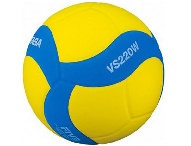 6:13113:437:10153.III22Madlienas vidusskola13:63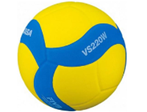 8:1216:11152.5.-6.3.3.E. Kauliņa Lielvārdes vidusskola4:13112:835:14154.7.44Ogres 1. vidusskola 10:7311:6314:5391.ITautasbumba / zēniTautasbumba / zēniB grupaNRKomanda1234PunktiVieta grupāVieta kopvērtējumā1Jaunogres vidusskola2:1612:1512:15134.8.2Lielvārdes pamatskola16: 234:1116:10153.5.-6.3.Ogres centra pamatskola15:2311:4312:11391.II4Ikšķiles vidusskola15:2310:6311:12172.4.Tautasbumba / meitenesTautasbumba / meitenesA grupaNRKomanda1234PunktiVieta grupāVieta kopvērtējumā1Ķeguma vidusskola13:838:636:11173.5.2Ikšķiles vidusskola8:1312:1218:13134.6.3.Ogres centra pamatskola6:8112:2313:12372.III4E. Kauliņa Lielvārdes vidusskola11:6313:8312:13171.ITautasbumba / meitenesTautasbumba / meitenesB grupaNRKomanda123PunktiVieta grupāVieta kopvērtējumā1Jaunogres vidusskola5:1817:18123.7.2Lielvārdes pamatskola11:15118:5342.4.3.Ogres 1.vidusskola18:7315:11361.II